UNDERGRADUATE CURRICULUM COMMITTEE (UCC)
PROPOSAL FORM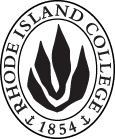 Cover page	scroll over blue text to see further important instructions: please read.N.B. DO NOT USE HIGHLIGHT, PLEASE DELETE THE WORDS THAT DO NOT APPLY TO YOUR PROPOSALALL numbers in section (A) need to be completed, including the impact ones.B.  NEW OR REVISED COURSES  DO NOT USE HIGHLIGHT. DELETE THIS WHOLE PAGE IF THE PROPOSAL DOES NOT INCLUDE A NEW OR REVISED COURSE.D. SignaturesChanges that affect General Education in any way MUST be approved by ALL Deans and COGE Chair.Changes that directly impact more than one department/program MUST have the signatures of all relevant department chairs, program directors, and relevant dean (e.g. when creating/revising a program using courses from other departments/programs). Check UCC manual 4.2 for further guidelines on whether the signatures need to be approval or acknowledgement.Proposals that do not have appropriate approval signatures will not be considered. Type in name of person signing and their position/affiliation.Send electronic files of this proposal and accompanying catalog copy to curriculum@ric.edu and a printed or electronic signature copy of this form to the current Chair of UCC. Check UCC website for due dates.D.1. Approvals:   required from programs/departments/deans who originate the proposal.  may include multiple departments, e.g., for joint/interdisciplinary proposals. D.2. Acknowledgements: REQUIRED from OTHER PROGRAMS/DEPARTMENTS IMPACTED BY THE PROPOSAL. SIGNATURE DOES NOT INDICATE APPROVAL, ONLY AWARENESS THAT THE PROPOSAL IS BEING SUBMITTED.  CONCERNS SHOULD BE BROUGHT TO THE UCC COMMITTEE MEETING FOR DISCUSSIONA.1. Course ELED 222 FOUNDATIONS OF LITERACY I: GRADES 1-3ELED 222 FOUNDATIONS OF LITERACY I: GRADES 1-3ELED 222 FOUNDATIONS OF LITERACY I: GRADES 1-3ELED 222 FOUNDATIONS OF LITERACY I: GRADES 1-3Replacing ELED 422 Developmental ReadingELED 422 Developmental ReadingELED 422 Developmental ReadingELED 422 Developmental ReadingA.2. Proposal typeCourse:  creation Course:  creation Course:  creation Course:  creation A.3. OriginatorNatasha AxelsonCarolyn Obel-OmiaHome departmentElementary EducationElementary EducationElementary EducationA.4. Context and Rationale The Elementary Education Department has carefully reviewed the course sequence in the Elementary Education program. Some new courses have been added, and existing courses re-sequenced and modified to provide learning opportunities that mirror the changing field of elementary education in RI and across the country, especially its integration with Special Education. The new sequence of literacy courses consists of three new Elementary Education literacy courses and a revised Special Education literacy course. The old courses will be phased out once their cohorts have completed.The proposed new course (ELED 222 Foundations of Literacy, Grades 1-3) is the first in a series of three Elementary Education literacy courses. This course emphasizes the five critical components of reading instruction, with an explicit focus on phonemic awareness, phonics, and word recognition as well as evidence based writing instruction.  Teacher candidates will reflect critically on on what constitutes high quality core curriculum in grades K-3.The Elementary Education Department has carefully reviewed the course sequence in the Elementary Education program. Some new courses have been added, and existing courses re-sequenced and modified to provide learning opportunities that mirror the changing field of elementary education in RI and across the country, especially its integration with Special Education. The new sequence of literacy courses consists of three new Elementary Education literacy courses and a revised Special Education literacy course. The old courses will be phased out once their cohorts have completed.The proposed new course (ELED 222 Foundations of Literacy, Grades 1-3) is the first in a series of three Elementary Education literacy courses. This course emphasizes the five critical components of reading instruction, with an explicit focus on phonemic awareness, phonics, and word recognition as well as evidence based writing instruction.  Teacher candidates will reflect critically on on what constitutes high quality core curriculum in grades K-3.The Elementary Education Department has carefully reviewed the course sequence in the Elementary Education program. Some new courses have been added, and existing courses re-sequenced and modified to provide learning opportunities that mirror the changing field of elementary education in RI and across the country, especially its integration with Special Education. The new sequence of literacy courses consists of three new Elementary Education literacy courses and a revised Special Education literacy course. The old courses will be phased out once their cohorts have completed.The proposed new course (ELED 222 Foundations of Literacy, Grades 1-3) is the first in a series of three Elementary Education literacy courses. This course emphasizes the five critical components of reading instruction, with an explicit focus on phonemic awareness, phonics, and word recognition as well as evidence based writing instruction.  Teacher candidates will reflect critically on on what constitutes high quality core curriculum in grades K-3.The Elementary Education Department has carefully reviewed the course sequence in the Elementary Education program. Some new courses have been added, and existing courses re-sequenced and modified to provide learning opportunities that mirror the changing field of elementary education in RI and across the country, especially its integration with Special Education. The new sequence of literacy courses consists of three new Elementary Education literacy courses and a revised Special Education literacy course. The old courses will be phased out once their cohorts have completed.The proposed new course (ELED 222 Foundations of Literacy, Grades 1-3) is the first in a series of three Elementary Education literacy courses. This course emphasizes the five critical components of reading instruction, with an explicit focus on phonemic awareness, phonics, and word recognition as well as evidence based writing instruction.  Teacher candidates will reflect critically on on what constitutes high quality core curriculum in grades K-3.The Elementary Education Department has carefully reviewed the course sequence in the Elementary Education program. Some new courses have been added, and existing courses re-sequenced and modified to provide learning opportunities that mirror the changing field of elementary education in RI and across the country, especially its integration with Special Education. The new sequence of literacy courses consists of three new Elementary Education literacy courses and a revised Special Education literacy course. The old courses will be phased out once their cohorts have completed.The proposed new course (ELED 222 Foundations of Literacy, Grades 1-3) is the first in a series of three Elementary Education literacy courses. This course emphasizes the five critical components of reading instruction, with an explicit focus on phonemic awareness, phonics, and word recognition as well as evidence based writing instruction.  Teacher candidates will reflect critically on on what constitutes high quality core curriculum in grades K-3.A.5. Student impactThis new course will provide teacher candidates with the core knowledge and skills for readiness for literacy instruction.This new course will provide teacher candidates with the core knowledge and skills for readiness for literacy instruction.This new course will provide teacher candidates with the core knowledge and skills for readiness for literacy instruction.This new course will provide teacher candidates with the core knowledge and skills for readiness for literacy instruction.This new course will provide teacher candidates with the core knowledge and skills for readiness for literacy instruction.A.6. Impact on other programs Changes will affect the Special Education Roadmap and Program of Study. In addition, this course will be a prerequisite for SPED 412: Intensive Intervention in Reading.Changes will affect the Special Education Roadmap and Program of Study. In addition, this course will be a prerequisite for SPED 412: Intensive Intervention in Reading.Changes will affect the Special Education Roadmap and Program of Study. In addition, this course will be a prerequisite for SPED 412: Intensive Intervention in Reading.Changes will affect the Special Education Roadmap and Program of Study. In addition, this course will be a prerequisite for SPED 412: Intensive Intervention in Reading.Changes will affect the Special Education Roadmap and Program of Study. In addition, this course will be a prerequisite for SPED 412: Intensive Intervention in Reading.A.7. Resource impactFaculty PT & FT: No impact.No impact.No impact.No impact.A.7. Resource impactLibrary:No impact other than changing reserves.No impact other than changing reserves.No impact other than changing reserves.No impact other than changing reserves.A.7. Resource impactTechnologyClassrooms with technology tools such as document cameras, white boards, and iPads will be needed to meet the RIDE recommendations of integrating more technology into the program.Classrooms with technology tools such as document cameras, white boards, and iPads will be needed to meet the RIDE recommendations of integrating more technology into the program.Classrooms with technology tools such as document cameras, white boards, and iPads will be needed to meet the RIDE recommendations of integrating more technology into the program.Classrooms with technology tools such as document cameras, white boards, and iPads will be needed to meet the RIDE recommendations of integrating more technology into the program.A.7. Resource impactFacilities:No impact.No impact.No impact.No impact.A.8. Semester effectiveFall 2019 A.9. Rationale if sooner than next Fall A.9. Rationale if sooner than next FallOld (for revisions only)Only include information that is being revised, otherwise leave blank (delete provided examples that do not apply)NewExamples are provided for guidance, delete the ones that do not applyB.1. Course prefix and number ELED 222B.2. Cross listing number if anyB.3. Course title Foundations of Literacy I: Grades 1-3B.4. Course description In this course, students will learn and reflect critically on effective high quality core literacy curriculum for grades K-3. Students design standards-aligned literacy instruction and reading assessments.B.5. Prerequisite(s)ELED 202 with  a minimum grade of B-; admission to the Elementary Education program or consent of the Department Chair.B.6. OfferedFall and Spring B.7. Contact hours B.8. Credit hours3B.9. Justify differences if anyB.10. Grading system Letter grade  B.11. Instructional methodsLecture and Practicum  B.12.CategoriesRequired for majorB.13. Is this an Honors course?NOB.14. General EducationN.B. Connections must include at least 50% Standard Classroom instruction.NOB.15. How will student performance be evaluated?Attendance  | Class participation |  Presentations  | Papers  | Class Work  | Quizzes | Exams Performance Protocols  | B.16. Redundancy statementB. 17. Other changes, if anyB.18. Course learning outcomes: List each one in a separate rowProfessional Org.Standard(s), if relevantHow will each outcome be measured?Elementary Education teacher candidates will recognize the role of phonemic awareness, phonics, fluency, vocabulary, and comprehension as they apply to the reading process in grades K-3 and align with the ELA CCSS (Grades 1-3).RIPTS 1-9ILA 1.1-1.4; 2.1-2.3; 3.1; 4.3; 5.1Lesson plans and teaching performance (RI-ICEE), Curriculum Analysis Project, Common Core ELA assignment, written reflections, and reading responsesTeacher Candidates will develop skills in designing standards-based lessons and use these skills to assess student proficiency in the Rhode Island student standards (e.g., ELA CCSS).RIPTS 3-6ILA 1.1, 1.3, 2.1-2.3, 3.2, 3.3, 3.4, 4.1, 4.2, 5.1ISTE 1-3Lesson plans and teaching performance (RI-ICEE), Curriculum Analysis Project, written reflections, reading responsesTeacher Candidates will identify major theories of language and literacy development and based on current research will demonstrate understanding of effective and ineffective instructional practices (in phonemic awareness, phonics, fluency, vocabulary, and comprehension).RIPTS 1-6, 9, 10ILA 3.1Lesson plans and teaching performance (RI-ICEE), Curriculum Analysis Project, written reflections, reading responsesTeacher Candidates will  recognize the foundational place of oral language, speaking, and listening with the effective use of language and vocabulary and the reciprocal nature of oral/written language in learning to read.RIPTS 2ILA 1.1, 1.3, 2.1-2.3, 3.2, 4.1, 4.2, 5.1, 5.2Lesson plans and teaching performance (RI-ICEE), Curriculum Analysis Project, written reflections, reading responsesTeacher Candidates will recognize the culturally and linguistically diverse compositions of classrooms and plan, act, and reflect on this diversity in designing and implementing instruction.RIPTS 1-6, 8-10ILA 2.1-2.3; 3.1-3.3; 4.3, 5.1, 5.2Lesson plans and teaching performance (RI-ICEE), written reflections, reading responsesTeacher Candidates will develop skills necessary for analyzing and assessing children’s ongoing language and literacy development including students with disabilities.RIPTS 1-6, 8-10ILA 1.1, 1.3, 2.1-2.3, 3.1, 3.3, 4.1, 4.2, 5.1, 5.2ISTE 2Analysis of reading assessments, including Running Records, Curriculum Analysis Project, written reflections, reading responsesTeacher Candidates will develop competency in sequential and systematic phonics instruction at the K-3 core level.RIPTS 1-3ILA 1Online phonics module, Lesson plans and teaching performance (RI-ICEE), Curriculum Analysis Project, written reflections, reading responsesTeacher Candidates will develop competency in research-based literacy strategies that support vocabulary, comprehension, and writing at the K-3 level.RIPTS 1-3ILA 1ISTE 2Lesson plans and teaching performance (RI-ICEE), Curriculum Analysis Project, written reflections, reading responsesTeacher Candidates will develop basic skills in designing, implementing, and assessing digital age learning experiences and assessment in core literacy curriculum, grades K-3.RIPTS 1-6, 8-10ISTE 1-4Lesson plans and teaching performance (RI-ICEE), written reflections, reading responsesTeacher candidates will continue to develop basic skills in designing and implementing strategies that are effective when working with families in diverse communities.RIPTS 7ILA 4Parent letter, written reflectionsTeacher Candidates will continue to reflect on their own biases and develop a deeper awareness of their own worldviews, the experiences of students and families from other cultures, and the impact of poverty on issues related to literacy learning.RIPTS 1-10Letters of reflection, written reflections, reading responsesTeacher Candidates will develop the knowledge, skills, and practices embedded in key Rhode Island educational initiatives and Rhode Island educational laws and policies related to students with language development and communication needs (MTSS/RTI, Dyslexia)RIPTS 1-10ILA 1.1, 1.3, 2.1, 2.2, 2.3, 3.1, 3.3, 3.4, 4.1Lesson plans and teaching performance (RI-ICEE), written reflections, reading responsesTeacher candidates will engage in analysis of videos of high quality core instruction as models.RIPTS 4, 9ISTE5Video analysis tool, letters of reflection, papersB.19. Topical outline: Do NOT insert whole syllabus, we just need a two-tier outlineOverview of Balanced Literacy (5 Components of Literacy)Phonemic AwarenessPhonicsFluencyVocabularyComprehensionCommon Core Literacy Standards Progression of SkillsSkill mastery at each gradeAccess to CCSS for all learnersThe Structure of EnglishPhonemesLetter-Sound CorrelationSyllablesOnset-RimeMorphemesEarly LiteracyPrint AwarenessPrint KnowledgeDecoding/Word Recognition (Phonics)Systematic and explicit phonics instructionApproaches to phonics instructionEffective instructional techniquesPhonics scope and sequenceSyllable types and cutting patternsDecodable textWord work for encoding and decodingIrregular Word ReadingSight WordsIrregular WordsHigh Frequency WordsFluencyAssessmentInstructionVocabulary in the Early GradesSpecific word instruction (Anita Archer)Concept/experiential instructionWord learning strategiesComprehensionLiteracy TextInformational TextGuided ReadingWriting Instruction PracticesWriting workshop (writing process elements)Writing assessmentAssessmentRunning RecordsGrade-Level expectations in reading and writing (circling back to CCSS)NamePosition/affiliationSignatureDateCarolyn Obel-OmiaChair of Elementary EducationYing Hui-MichaelChair of Special EducationJulie Horwitz/Gerri AugustCo-Dean of Feinstein School of Education and Human DevelopmentNamePosition/affiliationSignatureDateTab to add rows